Соревнования Самарской области, посвященные памяти Р. Копелевич (дистанция – пешеходная), по спортивному туризму18-19 мая 2024г.                                                                Самарская область, г. Самара, п. Управленческий, ГАУ ДО СШ «Чайка»УСЛОВИЯ Соревнований в дисциплине «ДИСТАНЦИЯ – ПЕШЕХОДНАЯ» короткая (спринт) Соревнования проводятся в соответствии с Правилами вида спорта «Спортивный туризм», раздела 3, части 7. Далее пункт Правил, указанный в условиях этапа.Заполнение и сдача декларации не требуется.На соревнованиях применяется система электронной отметки SPORTident. Порядок работы с отметкой на дистанции:ПЕРЕЧЕНЬ ЭТАПОВ, ПАРАМЕТРЫ, ОБОРУДОВАНИЕ И УСЛОВИЯ ПРОХОЖДЕНИЯСТАРТРасстояние до блока этапов 1-2: 30 мРасстояние до этапа 3: 110 мРасстояние до этапа 4: 600 мРасстояние до этапа 5: 70 мРасстояние до блока этапов 6-7: 370 мРасстояние до финиша: 30 мФИНИШКласс дистанции - 3Количество этапов - 7Длина дистанции – 1,21 кмОКВ дистанции – 35 минСтанция отметкиМесто расположенияРасстояние от станции до чипа, при котором происходит отметкаПримечанияСТАРТБесконтактная станцияна линии стартапри пересечении линии стартаСтарт осуществляется по третьему звуковому сигналу стартовых часовПРОХОЖДЕНИЕ ЭТАПАБесконтактная станцияна выходе из рабочей зоны этапаСНЯТИЕ С ЭТАПАконтактная станцияу судьи на выходе из рабочей зоны этапаконтактноУчастник должен отметиться самостоятельноФИНИШБесконтактная станцияна линии финишапри пересечении линии финишаБлок этапов 1-2. Навесная переправа – Спуск по наклонной навесной переправе. КВ – 8 мин.Блок этапов 1-2. Навесная переправа – Спуск по наклонной навесной переправе. КВ – 8 мин.Участник преодолевает блок этапов в следующем порядке: 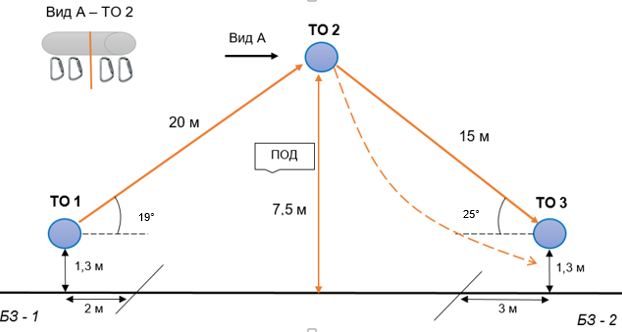 1) Проходит этап 1; 2) Проходит этап 2.Участник преодолевает блок этапов в следующем порядке: 1) Проходит этап 1; 2) Проходит этап 2.Этап 1. Навесная переправа ТО1 →ТО2Этап 2. Спуск по наклонной навесной переправе ТО2 →ТО3Оборудование этапа: ИС: БЗ -1, ТО1 –горизонтальная опора. КЛ – начало ОЗ. Судейские двойные перила ПОД - Судейские перила для дополнительной самостраховкиЦС: ОЗ, ТО2 – 4 судейских карабина, Действия: Движение участника по п.7.9. п.7.9.4.(а) Обратное движение: Движение по п. 7.9, с дополнительной самостраховкой по п.7.9.4(б) к своим перилам или ПОД.Оборудование этапа: ИС: ОЗ, ТО2 –4 судейских карабина. Судейские двойные перила ЦС: БЗ-2. ТО3 – горизонтальная опора, КЛ – окончание ОЗ. Действия: Организация перил для дополнительной самостраховки по п. 7.6. Движение участника по п.п.7.9., 7.9.4 (б). Снятие перил по п.7.6.15. Обратное движение: По п.п.7.9, 7.9.4(а). Этап 3. Переправа по бревну методом «горизонтальный маятник». ТО1→БЗ-2.     КВ 5 мин.  Оборудование: 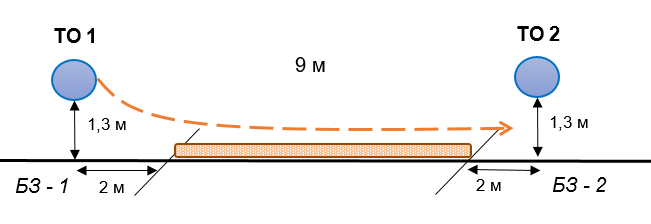 ИС: БЗ-1, КЛ – начало ОЗ, ТО1 - горизонтальная опора. ЦС: БЗ-2, КЛ – окончание ОЗ. ТО2 - горизонтальная опора. КОД – вдоль нитки этапа. Действия: Организация перил по п.7.6. Движение по п.7.14. Снятие перил по п.7.6.15.Обратное движение: По КОД Этап 4. Переправа методом «вертикальный маятник». БЗ-1 →БЗ-2 КВ – 2 мин.Оборудование: 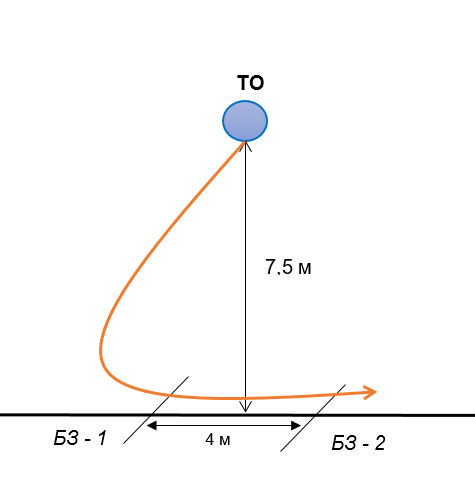 ИС: БЗ-1, КЛ – начало ОЗ, Судейские перилаЦС: БЗ-2, КЛ – окончание ОЗ. КОД – вдоль нитки этапа. Действия: Движение по п.7.15. Обратное движение: По КОД. Этап 5. Навесная переправа ТО1 →ТО2     КВ 3 мин.  Оборудование: 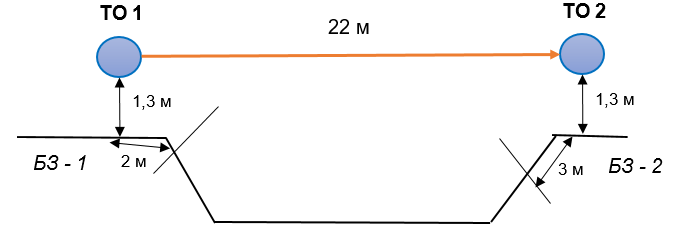 ИС: БЗ-1, КЛ – начало ОЗ, ТО1 - горизонтальная опора. Судейские двойные перила. ЦС: БЗ-2, КЛ – окончание ОЗ, ТО2 – горизонтальная опора. Действия: Движение по п. 7.9. Обратное движение: По п. 7.9. Блок этапов 6-7. Подъем по наклонной навесной переправе – Спуск по перилам. КВ – 8 мин.Блок этапов 6-7. Подъем по наклонной навесной переправе – Спуск по перилам. КВ – 8 мин.Участник преодолевает блок этапов в следующем порядке: 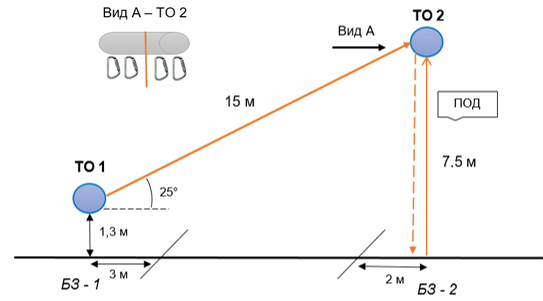 1) Проходит этап 6; 2) Организует перила этапа 7 на ТО2; 3) Проходит этап 7. Участник преодолевает блок этапов в следующем порядке: 1) Проходит этап 6; 2) Организует перила этапа 7 на ТО2; 3) Проходит этап 7. Этап 6. Подъем по наклонной навесной переправе ТО1 →ТО2Этап 7. Спуск по перилам ТО2 →БЗ-2Оборудование этапа: ИС: БЗ -1, ТО1 –горизонтальная опора. КЛ – начало ОЗ. Судейские двойные перилаПОД - Судейские перила для дополнительной самостраховки ЦС: ОЗ, ТО2 – 4 судейских карабина, Действия: Движение участника по п.7.9. п.7.9.4.(а) Обратное движение: Движение по п. 7.9, с дополнительной самостраховкой по п.7.9.4(б) к своим перилам или ПОД.Оборудование этапа: ИС: ОЗ, ТО2 –4 судейских карабина. ПОД - Судейские перила ЦС: БЗ-2. КЛ – окончание ОЗ. Действия: Организация перил по п.7.6. Движение по п.7.10. Снятие перил по п.7.6.15.Обратное движение: По п.7.10 по ПОД или своим перилам.